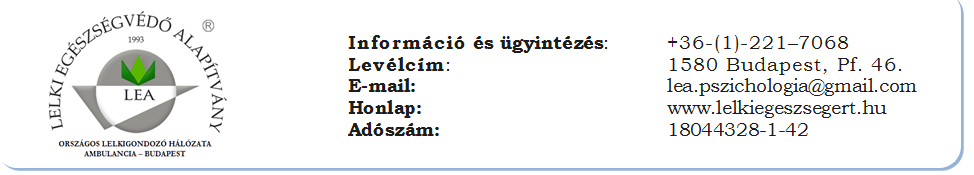 JELENTKEZÉSI    LAP   A választott képzésről:   A jelentkező személyes adatai:  Kitöltési útmutató:A jelentkezési lap számítógéppel kitöltendő a word formátum és a táblázat elemeinek megtartásával. (pdf nem jó!) Kérjük, hogy ne szerkessze át a fenti táblázatot, adatainak teljes és hiánytalan közlésével biztosítsa a képzés során szükséges kapcsolattartás sikerességét.A személyes adataira a sikeres végzés esetén kapott tanúsítvány kiállítása miatt van szükség, ezért kérjük, hogy az adatok teljességére és a karakterek pontosságára ügyeljen!Képzés megnevezése:LELKI EGÉSZSÉGVÉDELEM ÉS SZEMÉLYISÉGFEJLESZTÉS A KATARZISZ KOMPLEX MŰVÉSZETTERÁPIA MÓDSZERÉVEL KOMPLEX MŰVÉSZETTERÁPIÁS KÉPZÉS I. BLOKKLELKI EGÉSZSÉGVÉDELEM ÉS SZEMÉLYISÉGFEJLESZTÉS A KATARZISZ KOMPLEX MŰVÉSZETTERÁPIA MÓDSZERÉVEL KOMPLEX MŰVÉSZETTERÁPIÁS KÉPZÉS I. BLOKKLELKI EGÉSZSÉGVÉDELEM ÉS SZEMÉLYISÉGFEJLESZTÉS A KATARZISZ KOMPLEX MŰVÉSZETTERÁPIA MÓDSZERÉVEL KOMPLEX MŰVÉSZETTERÁPIÁS KÉPZÉS I. BLOKKLELKI EGÉSZSÉGVÉDELEM ÉS SZEMÉLYISÉGFEJLESZTÉS A KATARZISZ KOMPLEX MŰVÉSZETTERÁPIA MÓDSZERÉVEL KOMPLEX MŰVÉSZETTERÁPIÁS KÉPZÉS I. BLOKKLELKI EGÉSZSÉGVÉDELEM ÉS SZEMÉLYISÉGFEJLESZTÉS A KATARZISZ KOMPLEX MŰVÉSZETTERÁPIA MÓDSZERÉVEL KOMPLEX MŰVÉSZETTERÁPIÁS KÉPZÉS I. BLOKKKépzés helye: (cím)1144Bp. Csertő park 12. Zuglói Civil HázKezdő időpont:Neve (szem. ig. szerint)Neve (szem. ig. szerint)Neve (szem. ig. szerint)Születési neveSzületési neveSzületési neveAnyja születési neveAnyja születési neveAnyja születési neveSzületési helySzületési helySzületési hely(külföldi városnál  kérjük az országot is írni)    (külföldi városnál  kérjük az országot is írni)    (külföldi városnál  kérjük az országot is írni)    (külföldi városnál  kérjük az országot is írni)    (külföldi városnál  kérjük az országot is írni)    (külföldi városnál  kérjük az országot is írni)    (külföldi városnál  kérjük az országot is írni)    (külföldi városnál  kérjük az országot is írni)    Születési idő19 Elérhetőségektelefon    lakcím  telefon    lakcím  E-mail: E-mail: E-mail: E-mail: E-mail: E-mail: E-mail: E-mail: E-mail: E-mail:  Elérhetőségektelefon    lakcím  telefon    lakcím  E-mail: E-mail: E-mail: E-mail: E-mail: E-mail: E-mail: E-mail: E-mail: E-mail:  Elérhetőségektelefon    lakcím  telefon    lakcím  E-mail: E-mail: E-mail: E-mail: E-mail: E-mail: E-mail: E-mail: E-mail: E-mail: Felsőfokú végzettség(ek):Felsőfokú végzettség(ek):Felsőfokú végzettség(ek):Felsőfokú végzettség(ek):Felsőfokú végzettség(ek):Felsőfokú végzettség(ek):Felsőfokú végzettség(ek):Felsőfokú végzettség(ek): Foglalkozás: Foglalkozás: Foglalkozás: Foglalkozás: Foglalkozás: Foglalkozás: Foglalkozás: Foglalkozás: Foglalkozás: Foglalkozás: Foglalkozás: Foglalkozás:MunkahelyMunkahelyNeve:Neve:Neve:Neve:Neve:Neve:Neve:Neve:Neve:Neve:Neve:Neve:Neve:Neve:Neve:Neve:Neve:Neve:MunkahelyMunkahelyCíme: Címe: Címe: Címe: Címe: Címe: Címe: Telefonszáma:Telefonszáma:Telefonszáma:Telefonszáma:Telefonszáma:Telefonszáma:Telefonszáma:Telefonszáma:Telefonszáma:Telefonszáma:Telefonszáma:Motivációs levél:  (kötelező kitölteni; az enter billentyű segítségével írás közben további sorokkal bővíthető)Motivációs levél:  (kötelező kitölteni; az enter billentyű segítségével írás közben további sorokkal bővíthető)Motivációs levél:  (kötelező kitölteni; az enter billentyű segítségével írás közben további sorokkal bővíthető)Motivációs levél:  (kötelező kitölteni; az enter billentyű segítségével írás közben további sorokkal bővíthető)Motivációs levél:  (kötelező kitölteni; az enter billentyű segítségével írás közben további sorokkal bővíthető)Motivációs levél:  (kötelező kitölteni; az enter billentyű segítségével írás közben további sorokkal bővíthető)Motivációs levél:  (kötelező kitölteni; az enter billentyű segítségével írás közben további sorokkal bővíthető)Motivációs levél:  (kötelező kitölteni; az enter billentyű segítségével írás közben további sorokkal bővíthető)Motivációs levél:  (kötelező kitölteni; az enter billentyű segítségével írás közben további sorokkal bővíthető)Motivációs levél:  (kötelező kitölteni; az enter billentyű segítségével írás közben további sorokkal bővíthető)Motivációs levél:  (kötelező kitölteni; az enter billentyű segítségével írás közben további sorokkal bővíthető)Motivációs levél:  (kötelező kitölteni; az enter billentyű segítségével írás közben további sorokkal bővíthető)Motivációs levél:  (kötelező kitölteni; az enter billentyű segítségével írás közben további sorokkal bővíthető)Motivációs levél:  (kötelező kitölteni; az enter billentyű segítségével írás közben további sorokkal bővíthető)Motivációs levél:  (kötelező kitölteni; az enter billentyű segítségével írás közben további sorokkal bővíthető)Motivációs levél:  (kötelező kitölteni; az enter billentyű segítségével írás közben további sorokkal bővíthető)Motivációs levél:  (kötelező kitölteni; az enter billentyű segítségével írás közben további sorokkal bővíthető)Motivációs levél:  (kötelező kitölteni; az enter billentyű segítségével írás közben további sorokkal bővíthető)Motivációs levél:  (kötelező kitölteni; az enter billentyű segítségével írás közben további sorokkal bővíthető)Motivációs levél:  (kötelező kitölteni; az enter billentyű segítségével írás közben további sorokkal bővíthető)Részt vett-e már egyéni vagy csoportos sajátélményű, önismereti képzésen pszichológus vagy pszichoterapeuta szakembernél?Ha nem, akkor az első kockába X-et írjon, ha igen, akkor a második kockába az „Igen” mellé óraszámot:Még nem, ez lesz az első:                                                                       Igen:                    óraRészt vett-e már egyéni vagy csoportos sajátélményű, önismereti képzésen pszichológus vagy pszichoterapeuta szakembernél?Ha nem, akkor az első kockába X-et írjon, ha igen, akkor a második kockába az „Igen” mellé óraszámot:Még nem, ez lesz az első:                                                                       Igen:                    óraRészt vett-e már egyéni vagy csoportos sajátélményű, önismereti képzésen pszichológus vagy pszichoterapeuta szakembernél?Ha nem, akkor az első kockába X-et írjon, ha igen, akkor a második kockába az „Igen” mellé óraszámot:Még nem, ez lesz az első:                                                                       Igen:                    óraRészt vett-e már egyéni vagy csoportos sajátélményű, önismereti képzésen pszichológus vagy pszichoterapeuta szakembernél?Ha nem, akkor az első kockába X-et írjon, ha igen, akkor a második kockába az „Igen” mellé óraszámot:Még nem, ez lesz az első:                                                                       Igen:                    óraRészt vett-e már egyéni vagy csoportos sajátélményű, önismereti képzésen pszichológus vagy pszichoterapeuta szakembernél?Ha nem, akkor az első kockába X-et írjon, ha igen, akkor a második kockába az „Igen” mellé óraszámot:Még nem, ez lesz az első:                                                                       Igen:                    óraRészt vett-e már egyéni vagy csoportos sajátélményű, önismereti képzésen pszichológus vagy pszichoterapeuta szakembernél?Ha nem, akkor az első kockába X-et írjon, ha igen, akkor a második kockába az „Igen” mellé óraszámot:Még nem, ez lesz az első:                                                                       Igen:                    óraRészt vett-e már egyéni vagy csoportos sajátélményű, önismereti képzésen pszichológus vagy pszichoterapeuta szakembernél?Ha nem, akkor az első kockába X-et írjon, ha igen, akkor a második kockába az „Igen” mellé óraszámot:Még nem, ez lesz az első:                                                                       Igen:                    óraRészt vett-e már egyéni vagy csoportos sajátélményű, önismereti képzésen pszichológus vagy pszichoterapeuta szakembernél?Ha nem, akkor az első kockába X-et írjon, ha igen, akkor a második kockába az „Igen” mellé óraszámot:Még nem, ez lesz az első:                                                                       Igen:                    óraRészt vett-e már egyéni vagy csoportos sajátélményű, önismereti képzésen pszichológus vagy pszichoterapeuta szakembernél?Ha nem, akkor az első kockába X-et írjon, ha igen, akkor a második kockába az „Igen” mellé óraszámot:Még nem, ez lesz az első:                                                                       Igen:                    óraRészt vett-e már egyéni vagy csoportos sajátélményű, önismereti képzésen pszichológus vagy pszichoterapeuta szakembernél?Ha nem, akkor az első kockába X-et írjon, ha igen, akkor a második kockába az „Igen” mellé óraszámot:Még nem, ez lesz az első:                                                                       Igen:                    óraRészt vett-e már egyéni vagy csoportos sajátélményű, önismereti képzésen pszichológus vagy pszichoterapeuta szakembernél?Ha nem, akkor az első kockába X-et írjon, ha igen, akkor a második kockába az „Igen” mellé óraszámot:Még nem, ez lesz az első:                                                                       Igen:                    óraRészt vett-e már egyéni vagy csoportos sajátélményű, önismereti képzésen pszichológus vagy pszichoterapeuta szakembernél?Ha nem, akkor az első kockába X-et írjon, ha igen, akkor a második kockába az „Igen” mellé óraszámot:Még nem, ez lesz az első:                                                                       Igen:                    óraRészt vett-e már egyéni vagy csoportos sajátélményű, önismereti képzésen pszichológus vagy pszichoterapeuta szakembernél?Ha nem, akkor az első kockába X-et írjon, ha igen, akkor a második kockába az „Igen” mellé óraszámot:Még nem, ez lesz az első:                                                                       Igen:                    óraRészt vett-e már egyéni vagy csoportos sajátélményű, önismereti képzésen pszichológus vagy pszichoterapeuta szakembernél?Ha nem, akkor az első kockába X-et írjon, ha igen, akkor a második kockába az „Igen” mellé óraszámot:Még nem, ez lesz az első:                                                                       Igen:                    óraRészt vett-e már egyéni vagy csoportos sajátélményű, önismereti képzésen pszichológus vagy pszichoterapeuta szakembernél?Ha nem, akkor az első kockába X-et írjon, ha igen, akkor a második kockába az „Igen” mellé óraszámot:Még nem, ez lesz az első:                                                                       Igen:                    óraRészt vett-e már egyéni vagy csoportos sajátélményű, önismereti képzésen pszichológus vagy pszichoterapeuta szakembernél?Ha nem, akkor az első kockába X-et írjon, ha igen, akkor a második kockába az „Igen” mellé óraszámot:Még nem, ez lesz az első:                                                                       Igen:                    óraRészt vett-e már egyéni vagy csoportos sajátélményű, önismereti képzésen pszichológus vagy pszichoterapeuta szakembernél?Ha nem, akkor az első kockába X-et írjon, ha igen, akkor a második kockába az „Igen” mellé óraszámot:Még nem, ez lesz az első:                                                                       Igen:                    óraRészt vett-e már egyéni vagy csoportos sajátélményű, önismereti képzésen pszichológus vagy pszichoterapeuta szakembernél?Ha nem, akkor az első kockába X-et írjon, ha igen, akkor a második kockába az „Igen” mellé óraszámot:Még nem, ez lesz az első:                                                                       Igen:                    óraRészt vett-e már egyéni vagy csoportos sajátélményű, önismereti képzésen pszichológus vagy pszichoterapeuta szakembernél?Ha nem, akkor az első kockába X-et írjon, ha igen, akkor a második kockába az „Igen” mellé óraszámot:Még nem, ez lesz az első:                                                                       Igen:                    óraRészt vett-e már egyéni vagy csoportos sajátélményű, önismereti képzésen pszichológus vagy pszichoterapeuta szakembernél?Ha nem, akkor az első kockába X-et írjon, ha igen, akkor a második kockába az „Igen” mellé óraszámot:Még nem, ez lesz az első:                                                                       Igen:                    óra